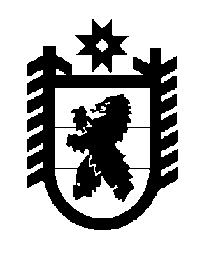 Российская Федерация Республика Карелия    ПРАВИТЕЛЬСТВО РЕСПУБЛИКИ КАРЕЛИЯПОСТАНОВЛЕНИЕот 8 сентября 2016 года № 345-Пг. Петрозаводск О внесении изменений в Регламент Правительства 
Республики Карелия Правительство Республики Карелия п о с т а н о в л я е т:Внести в Регламент Правительства Республики Карелия, утвержденный постановлением Правительства Республики Карелия от 29 декабря 2010 года № 318-П (Собрание законодательства Республики Карелия, 2010, № 12, 
ст. 1729; 2011, № 12, ст. 2058; 2012, № 7, ст. 1346; № 8, ст. 1477; 2013, № 4, ст. 610; № 9, ст. 1648; № 10, ст. 1844; 2014, № 1, ст. 50; № 5, ст. 806; № 10, 
ст. 1819, 1833; № 12, ст. 2302; 2015, № 2, ст. 235; № 6, ст. 1145; Официальный интернет-портал правовой информации (www.pravo.gov.ru), 12 февраля 
2016 года, № 1000201602120007; 7 июня 2016 года, № 1000201606070003; 
20 июля 2016 года, № 1000201607200002), следующие изменения:пункт 15 после слов «при Президенте Российской Федерации» дополнить словами «, член Правительства Республики Карелия – Министр сельского, рыбного и охотничьего хозяйства Республики Карелия (далее – член Правительства –   Министр сельского, рыбного и охотничьего хозяйства Республики Карелия»;пункт 16 после слов «при Президенте Российской Федерации» дополнить словами «, члена Правительства – Министра сельского, рыбного и охотничьего хозяйства Республики Карелия»;в пункте 21:абзац первый после слов «Руководителем Администрации» дополнить словами «, членом Правительства – Министром сельского, рыбного и охотничьего хозяйства Республики Карелия»;абзац шестой после слов «Руководителя Администрации» дополнить словами «, члена Правительства – Министра сельского, рыбного и охотничьего хозяйства Республики Карелия»;пункт 51 после слов «Руководитель Администрации» дополнить словами «, член Правительства – Министр сельского, рыбного и охотничьего хозяйства Республики Карелия»;пункт 52 после слов «Руководителем Администрации» дополнить словами «, членом Правительства – Министром сельского, рыбного и охотничьего хозяйства Республики Карелия»;абзац восьмой пункта 67 после слов «заместители Премьер-министра Правительства» дополнить словами «, член Правительства – Министр сельского, рыбного и охотничьего хозяйства Республики Карелия»;абзац второй пункта 75 после слов «Руководитель Администрации» в соответствующем падеже дополнить словами «, член Правительства – Министр сельского, рыбного и охотничьего хозяйства Республики Карелия» в соответствующем падеже;пункт 77 после слов «Руководитель Администрации» в соответствующем падеже дополнить словами «, член Правительства – Министр сельского, рыбного и охотничьего хозяйства Республики Карелия» в соответствующем падеже;абзац второй пункта 95 после слов «заместителями Премьер-министра Правительства» дополнить словами «, Руководителем Администрации, членом Правительства  – Министром сельского, рыбного и охотничьего хозяйства Республики Карелия»;пункт 100 после слов «заместителями Премьер-министра Правительства» дополнить словами «, Руководителем Администрации, членом Правительства  – Министром сельского, рыбного и охотничьего хозяйства Республики Карелия»;в пункте 106:абзац второй после слов «в Законодательном Собрании Республики Карелия»  дополнить словами «, Руководителя Администрации, члена Правительства  – Министра сельского, рыбного и охотничьего хозяйства Республики Карелия»;абзац четвертый после слов «в Законодательном Собрании Республики Карелия»  дополнить словами «, Руководитель Администрации, член Правительства  – Министр сельского, рыбного и охотничьего хозяйства Республики Карелия» в соответствующем падеже;абзац первый пункта 108 после слов «Руководителем Администрации» дополнить словами «, членом Правительства – Министром сельского, рыбного и охотничьего хозяйства Республики Карелия»;пункт 112 после слов «в Законодательном Собрании Республики Карелия»  дополнить словами «, члена Правительства  – Министра сельского, рыбного и охотничьего хозяйства Республики Карелия»;абзац первый пункта 114 после слов «в Законодательном Собрании Республики Карелия»  дополнить словами «, членом Правительства  – Министром сельского, рыбного и охотничьего хозяйства Республики Карелия»;абзац первый пункта 123 после слов «в Законодательном Собрании Республики Карелия»  дополнить словами «, членом Правительства  – Министром сельского, рыбного и охотничьего хозяйства Республики Карелия»;абзац первый пункта 126 после слов «Руководителем Администрации» дополнить словами «, членом Правительства – Министром сельского, рыбного и охотничьего хозяйства Республики Карелия».           Глава Республики Карелия                                                                  А.П. Худилайнен    